План-конспект урока по учебному предмету : История искусствКласс:4 класс Учитель: Григорьева Лилия МухаметфазыловнаТема:  «Творчество Михаила Врубеля»Цель: Создание условий для формирования знаний учащихся по теме «Творчество Врубеля». Значение творчества Михаила Врубеля для Русского искусства. 
Задачи: Ознакомление с жизнью и творчеством М. Врубеля, его картинами,развивать воображение и фантазиювоспитывать патриотические чувства,развитие памяти учащихся,научить видеть скрытый смысл в произведениях художника,ознакомить с техникой выполнения произведений Врубеля.Тип урока: комбинированный Вид урока: урок с элементами презентацииОборудование: 
Учитель: Проектор,  презентация на тему «Творчество Врубеля»Учащиеся: Тетрадь,  ручка.Ход урока:1.  Организационный момент:  Приветствие, отметить присутствующих. (5 мин.)2. Краткий опрос пройденного материала. (5 мин.)3. Объяснение новой темы. Показ презентации. (20 мин.)4. Запись материала (10 мин.)5.  Обобщение. Домашнее задание.  Завершение урока (5 мин.)1. Организационный момент. Тема урока
Приветствие. Проверка готовности к уроку. Перекличка.
Учитель: Ребята, мы с вами уже знакомились с художниками «Мира искусств» и знаем, что они тяготели к символизму. , На этом занятии мы познакомимся с картинами самого загадочного художника в русском искусстве. Итак, тема нашего занятия «Творчество Михаила Врубеля».2. Краткий опрос пройденного материала- Вопросы для опроса:1. Кто такие художники «Мира искусства»?«Мир искусства» - художественное объединение, сформировавшееся в России в конце 1890-х годов. Основателями группы стали петербургский художник А.Н. Бенуа и театральный деятель С.П. Дягилев. Художники «Мир искусства» считали приоритетным эстетическое начало в искусстве и стремились к модерну и символизму, противясь идеям передвижников. Искусство по их мнению, должно выражать личность художника.  2. Кого из художников «Мир искусства»  вы знаете?Л.С. Бакс, З. Серебрякова, Е.Е. Лансере, А.П. Остроумова-Лебедева3. Кого из иллюстраторов «Мир искусства» вы знаете? Н.В. Добужинский, Б.А. Бенуа, И.Я. Билибин, К.А. Сомов 4. Назовите особенности творчества и картины Сомова?Его творчеству свойственны ностальгия  по галантному веку и стилю Рококо. Работы «Осмеянный поцелуй», «Арлекин и дама», «Язычок Коломбины»5. Назовите особенности творчества и работы Бакста?Бакст стал ведущим художником «Русских сезонов» и «Русского балета С. Дягилева» и создал декорации и костюмы к балетным спектаклям «Клеопатра», «Шехерезада», «Нарцисс», поражавшие зрителей своей фантазией, изысканностью смелыми сочетаниями красок. Он писал и станковую живопись «Ужин», «Портрет Зинаиды Гипиус», «Древний ужас» 6. Назовите особенности творчества и произведения Остроумовой-Лебедевой?Истинное предназначение художницы – гравюра, с изображением Санкт-Петербурга и его окрестностей: «Летний сад зимой», «Колонны Казанского собора»,  «Цепной мост». Остроумова-Лебедева создала цветных гравюр, которые можно назвать «Петербургской сонатой»3. Объяснение новой темы. Показ презентации«Бывают жизни художников — сонаты, бывают жизни художников — сюиты, бывают пьески, песенки, даже всего только упражнения. Жизнь Врубеля, какой она теперь отойдет в историю, — дивная патетическая симфония, то есть полнейшая форма художественного бытия. Будущие поколения, если только истинное просветление должно наступить для русского общества, будут оглядываться на последние десятки XIX века как на «эпоху Врубеля». Врубель увлекся рисованием еще в детстве. По настоянию отца он должен был стать юристом, однако позже оставил это поприще, чтобы поступить в Академию художеств. Михаил Врубель писал иконы и фрески, работал с мозаикой и рисовал эскизы театральных костюмов, создавал декорации и огромные живописные полотна. Он стал автором «демонического цикла» — серии работ из картин, иллюстраций и скульптуры с главным героем ДемономМихаил Врубель родился 17 марта 1856 года в Омске. Его отец Александр Врубель служил военным юристом. Мать была дочерью астраханского губернатора, известного картографа и адмирала Григория БасаргинаОднако по настоянию отца он поступил на юридический факультет Петербургского университета. Все расходы за проживание и учебу взял на себя Николай Вессель. В студенческие годы Врубель увлекался философией и театром, создавал иллюстрации к литературным произведениям. Одна из самых известных работ того времени — графическая иллюстрация «Свидание Анны Карениной с сыном», выполненная черной тушью на коричневой бумаге. Учеба на юридическом факультете не особенно привлекала Врубеля: он два года учился на втором курсе и не смог защитить дипломную работу, из-за чего получил низшую ученую степень — действительный студент.Папмели поддерживали увлечение Михаила Врубеля рисованием. Его познакомили со студентами Академии художеств, вскоре Врубель стал посещать там вечерние классы и в 1880 году поступил в Академию. Будущий художник попал в мастерскую Павла Чистякова, а параллельно занимался в акварельной мастерской Ильи Репина. Он изучал основы рисунка и живописи, осваивал акварель и особую методику Чистякова: выстраивать на холсте объем, подобно архитектору.Осенью 1883 года Павел Чистяков порекомендовал Врубеля историку искусства Адриану Прахову — он искал художника для реставрации старинной Кирилловской церкви в Киеве. После окончания учебного года Врубель переехал в Киев. Он создавал эскизы для реставрации старых фресок, сам расписывал стены церкви и даже написал четыре иконы.В 1885 году художник уехал в Италию — знакомиться с византийской и позднеримской живописью. В Равенне и Венеции он изучал средневековые витражи и мозаики в итальянских церквях. Во время путешествия Михаил Врубель много работал: делал эскизы, рисовал акварели, за одну ночь создал стофигурную композицию «Орфей в аду»В 1889 году Врубель переехал в Москву. В эти годы он вместе с известными художниками — Ильей Репиным, Иваном Айвазовским, Иваном Шишкиным — работал над иллюстрациями к Собранию сочинений Михаила Лермонтова. Среди них были рисунки к поэме «Демон». А параллельно художник писал большое полотно «Демон сидящий». Позже художник создал целый «демонический цикл», состоящий из рисунков, скульптуры и живописных полотен.В этот период стал вырабатываться особый стиль художника: полотна он писал филигранными угловатыми мазками, напоминавшими мозаику.Вскоре Врубель переехал из Москвы в Абрамцево — имение Саввы Мамонтова. Он стал участником абрамцевского кружка, оформлял сказочные оперы Николая Римского-Корсакова. В имении Мамонтова художник возглавил майоликовую мастерскую, создавал гипсовые скульптуры и декоративные панно на заказ, несколько раз ездил в Италию — сначала с самим Мамонтовым, затем с его сыном Сергеем. В начале 1896 года Михаил Врубель познакомился со своей будущей женой — оперной певицей Надеждой Забелой. Он сделал предложение едва ли не в тот же день, и Забела согласилась. К моменту женитьбы у Врубеля практически не было денег, и он стал создавать на заказ театральные костюмы и декорации. В то же время художник писал картины на сказочно-мифологические сюжеты — «Царевна-Лебедь», «Пан», «Богатырь».В 1900 году художнику присудили золотую медаль на Всемирной выставке в Париже за изразцовый камин «Вольга Святославич и Микула Селянинович».В 1901 году у художника родился сын, Надежда Забела оставила сцену, и содержание семьи полностью легло на плечи Михаила Врубеля. Это ухудшило его душевное состояние: он стал замкнутым, вспыльчивым, страдал бессонницей. В эти годы он вновь писал демонов. Работа над «Демоном поверженным» буквально кипела: вместо обычных трех-четырех часов художник иногда работал по 14 часов в день. В 1902 году Врубеля поместили в психиатрическую лечебницу — с этого момента начался период его угасания. В моменты просветления художник узнавал окружающих, общался с ними, пытался рисовать. Уже во время болезни он создал полотна «Шестикрылый серафим», «Роза в стакане», «Жемчужина».В 1906 году художник ослеп. Последние годы жизни он провел на попечении жены и старшей сестры. Врубель почти постоянно был погружен в собственные галлюцинации. Он умер 14 апреля 1910 года, так и не узнав, что ему присудили звание академика.4.  Запись материалаЗаписать краткий конспект пройденного материала под диктовку в тетрадь по истории искусств.5. Обобщение. Домашнее задание. Завершение урока 
Итак, сегодня вы познакомились с жизнью и творчеством неповторимого художника  М. Врубеля. Записать домашнее задание: 1. Вклеить в тетрадь иллюстрации по новой теме. 2. Выучить к следующему уроку пройденный материал. Приложение: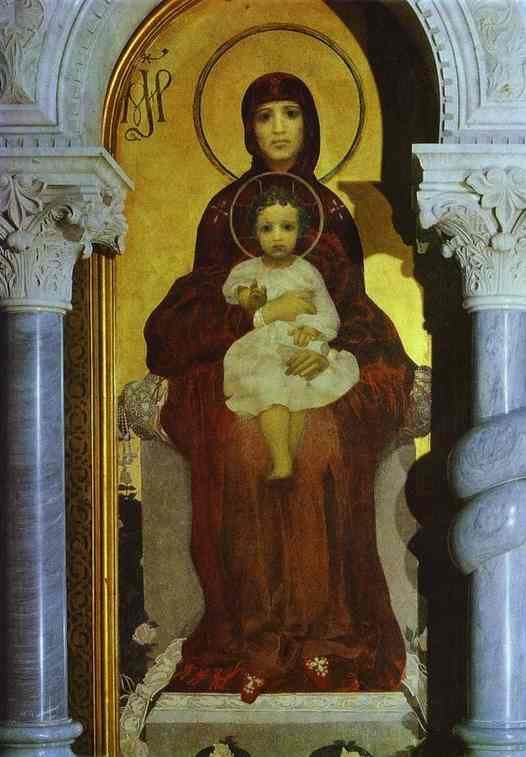 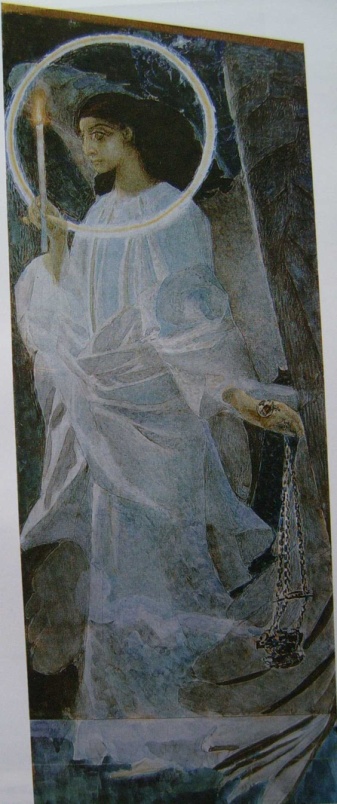 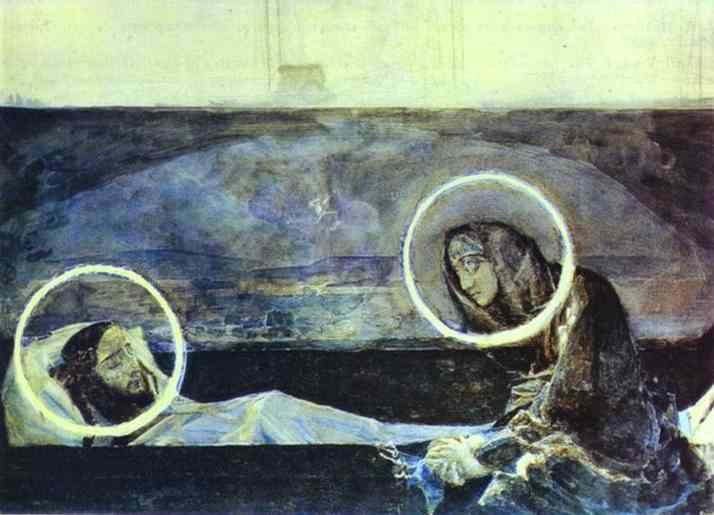 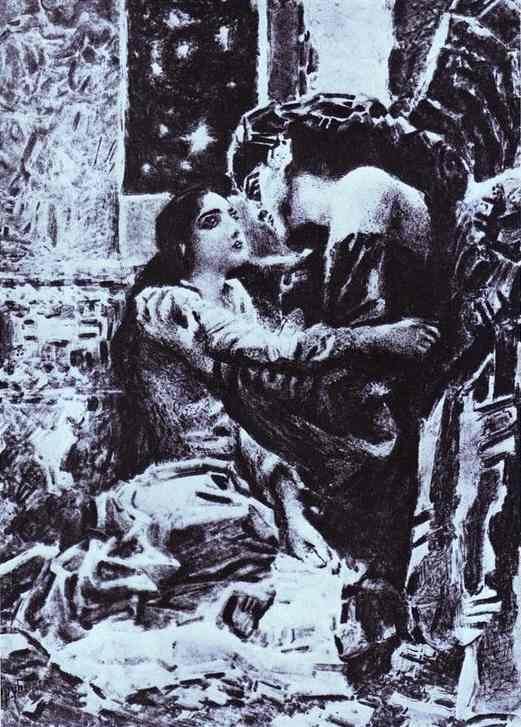 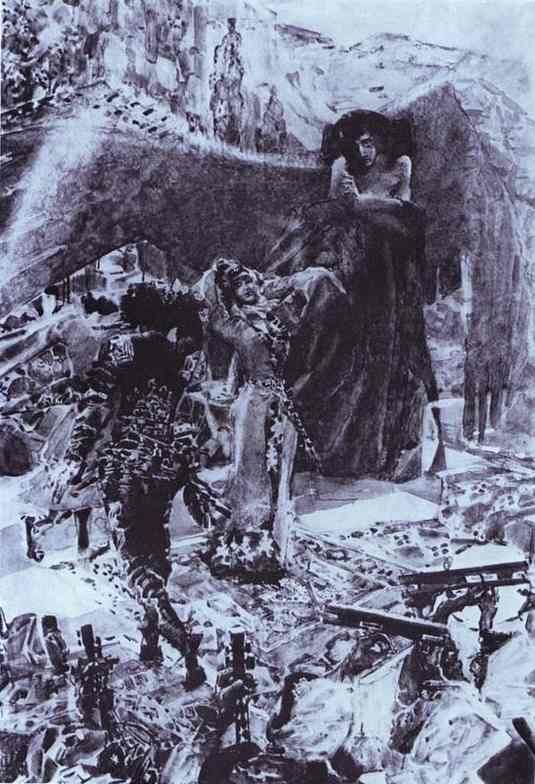 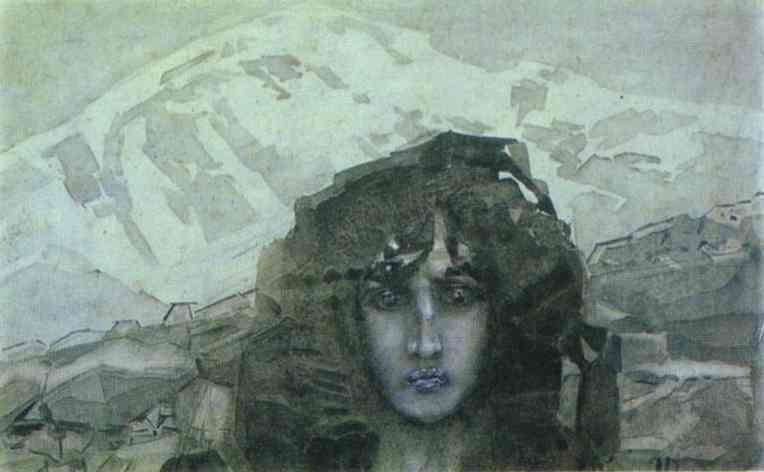 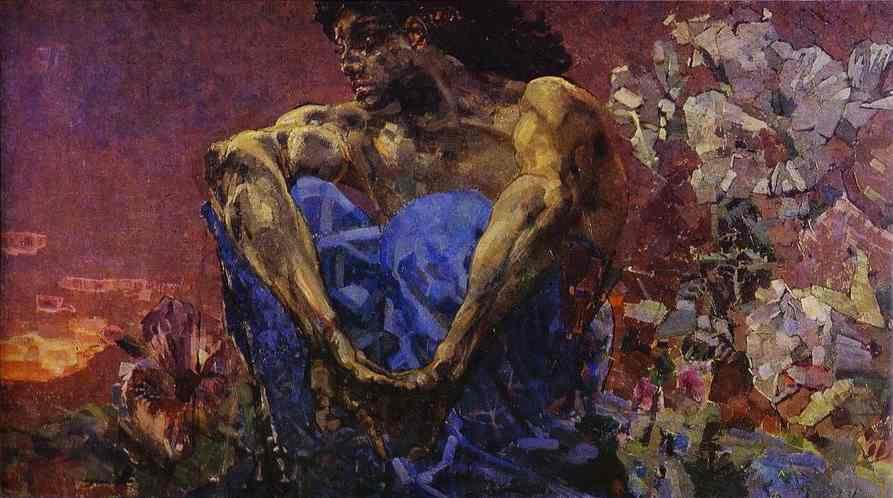 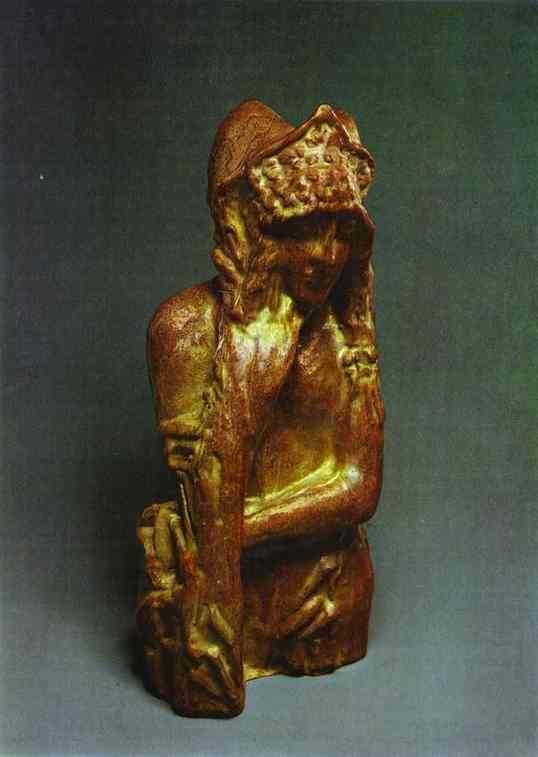 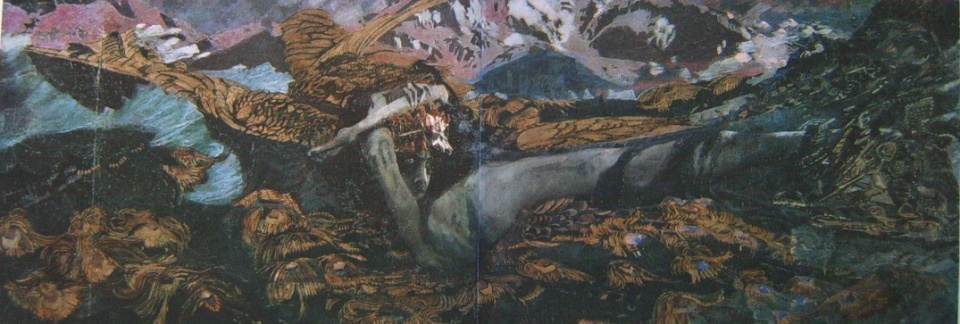 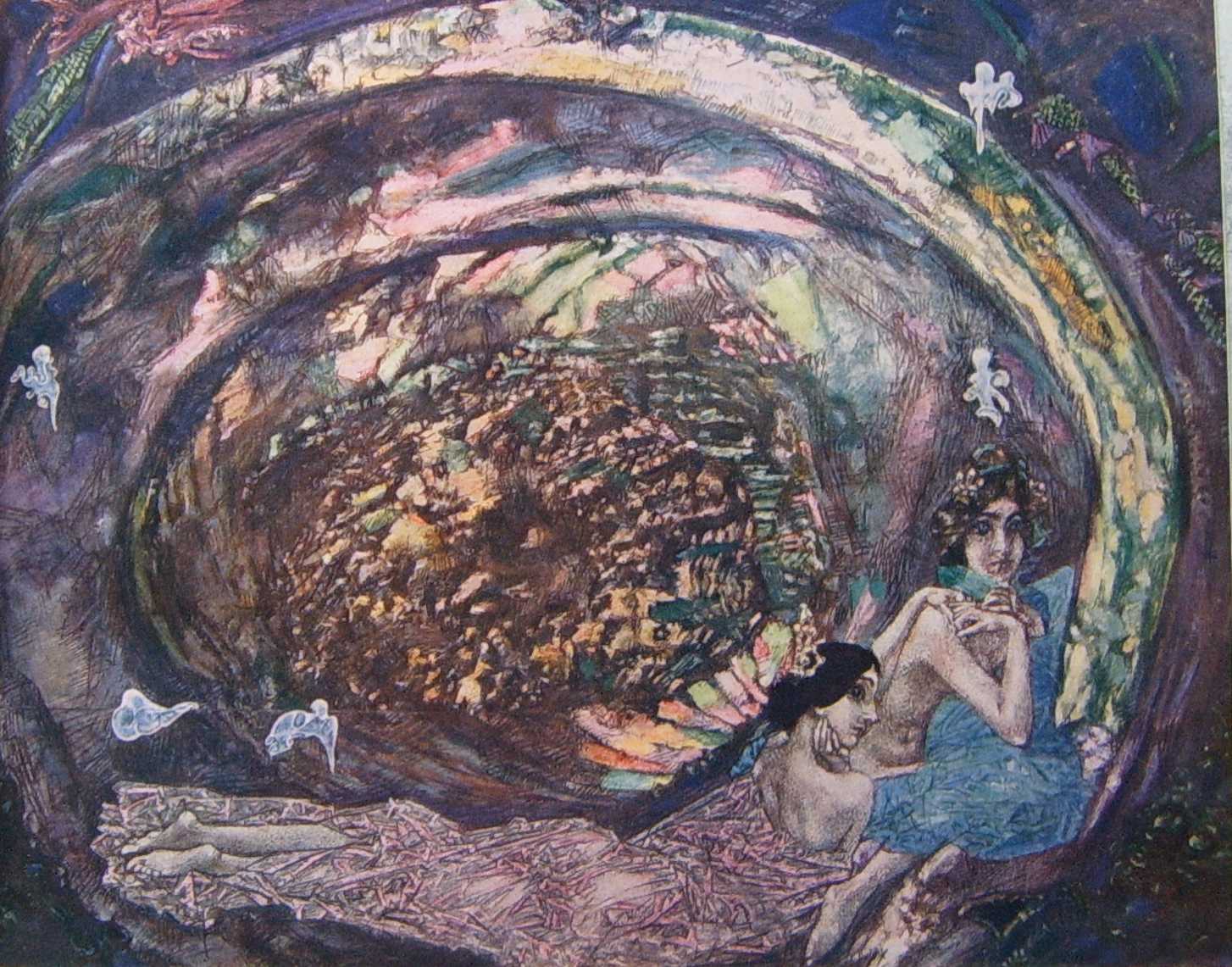 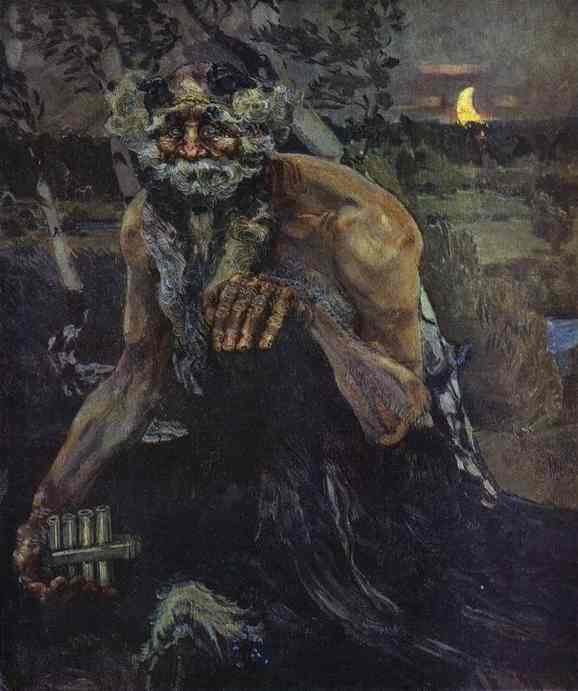 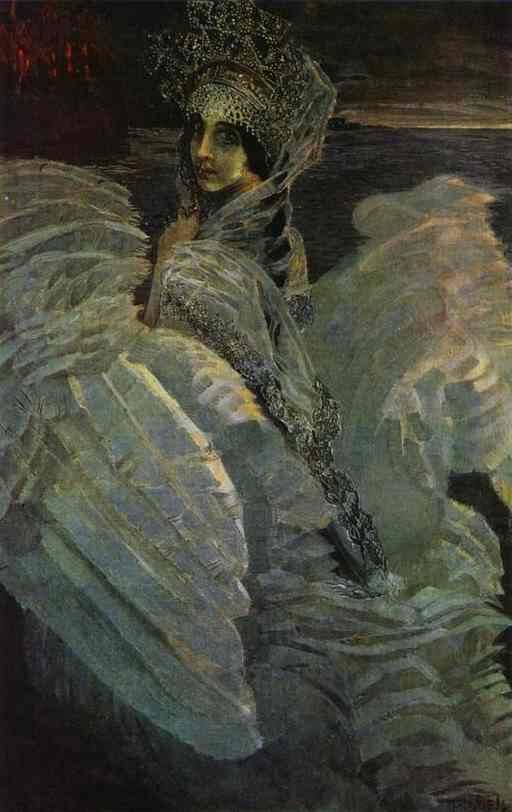 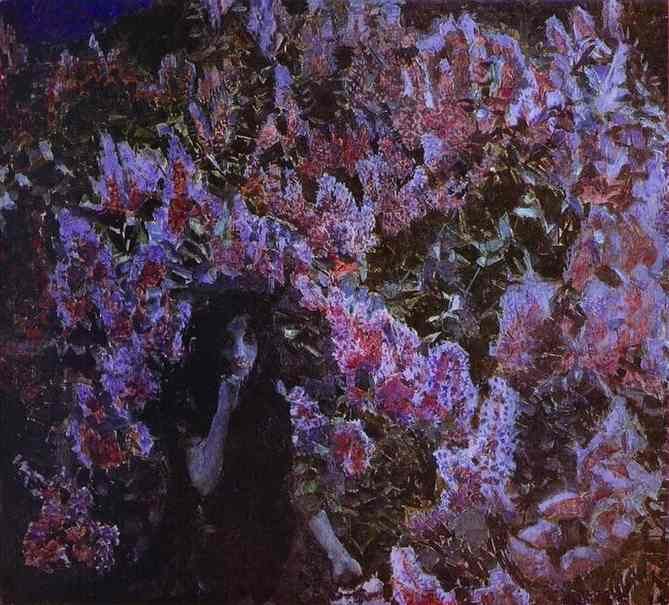 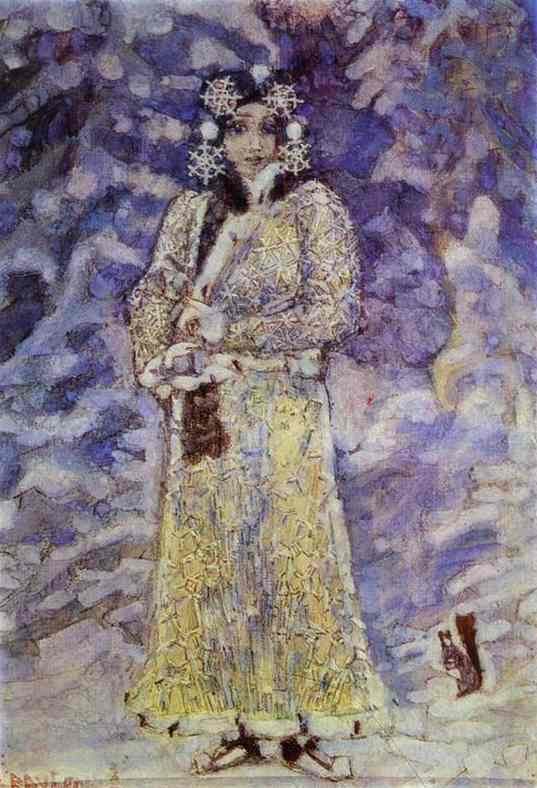 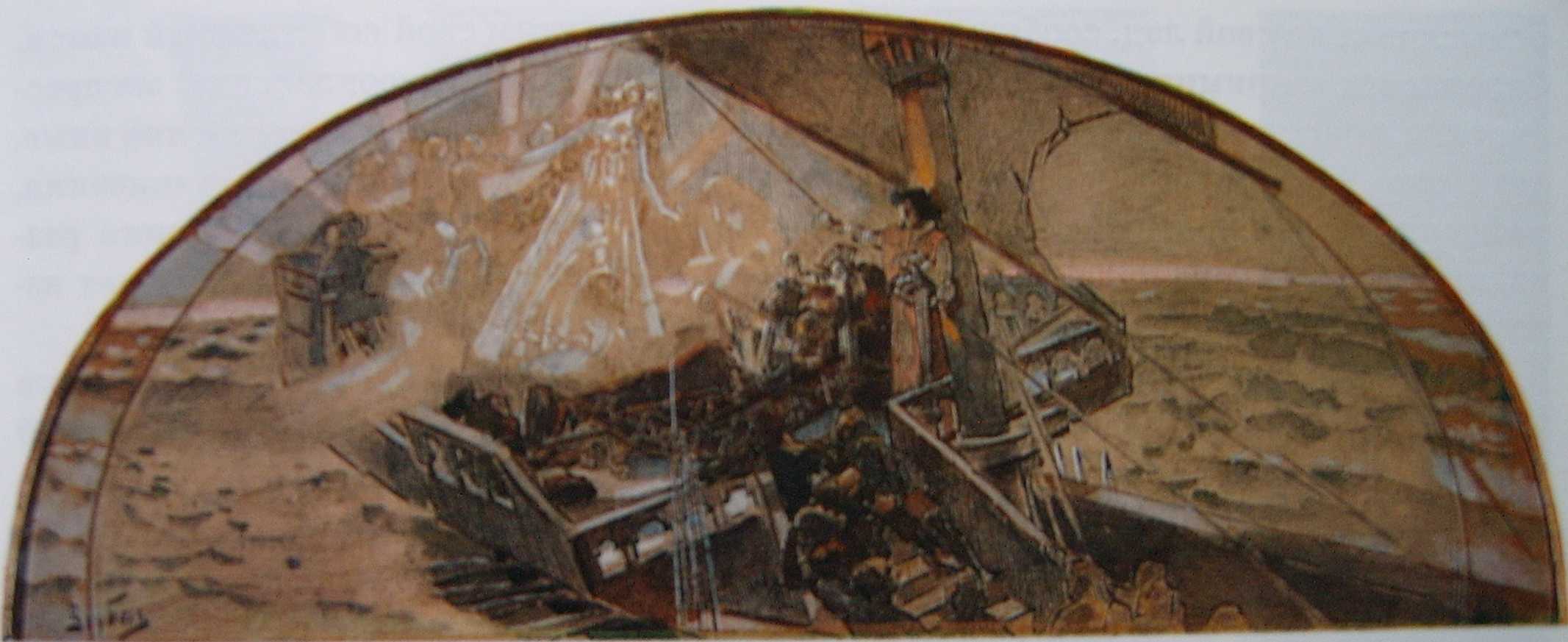 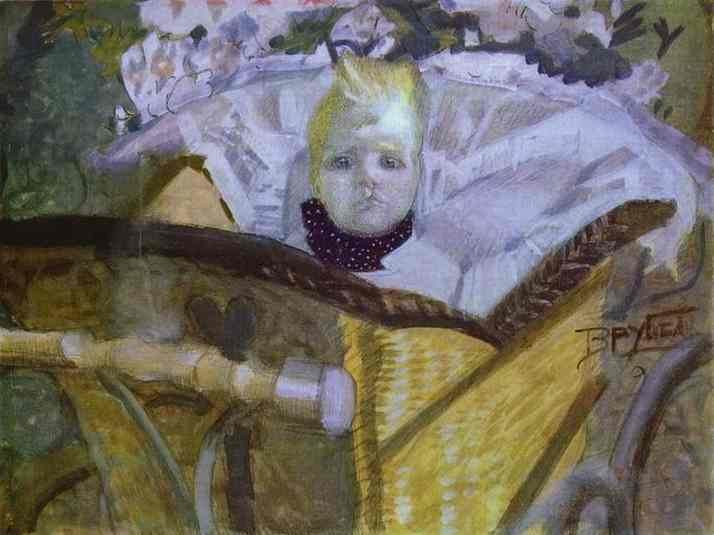 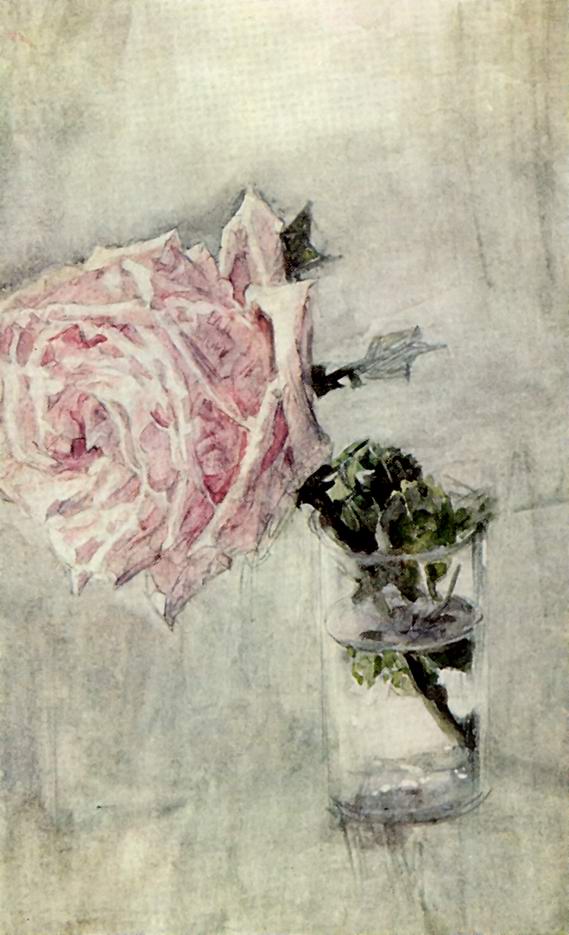 